令和5年3月29日入居者・保証人各位社会福祉法人　城南会ケアハウスしらさぎ統括施設長　大澤泰子今後の感染症対策緩和　について平素よりケアハウスしらさぎに格別のお引き立て頂き、誠にありがとうございます。この度、厚生労働省より「新型コロナウイルス感染症の感染症法上の位置づけの変更等に関する対応方針について（令和5年１月27日付け厚労省新型コロナウイルス感染症対策推進本部事務連絡）」の通知を受け、令和５年4月１日より外出の制限やその他感染対策を一部緩和し、少しずつこれまでの日常を取り戻せるように努めていきたいと思います。また、状況によっては、再度対応方法の検討をさせて頂きますので、ご理解とご協力の程、宜しくお願い申し上げます。記○感染症対策緩和開始時期　令和5年4月1日（土）～★別紙「新しい生活様式の 実践例（厚労省HPより）」をご確認いただき、各個人による感染症対策をお願いします★○散歩・外出・外泊＜公共機関の利用＞　（変更前）タクシーのみ利用可能　⇒　（変更後）制限なし＜外出時間＞　（変更前）１時間　⇒　（変更後）制限なし★外出の際（お出かけとお帰りの際）は１階受付にて検温と消毒、記録簿への記入は継続してお願いします。＜外泊＞　（変更前）外泊から戻る際にPCR検査を受け「陰性」との診断が出た時点で施設へお戻りいただきます。⇓　（変更後）PCR検査の必要はありません。外泊からのお戻り日から２日間の定時　　　　　　検温は腋下（わきの下）での検温を実施していただきます。★外出の際（お出かけとお帰りの際）は１階受付にて検温と消毒、記録簿への記入は継続してお願いします。○面会（変更前）予約制で１回１５分の時間制限あり。居室での面会は無し。⇓（変更後）予約の必要はありません。時間制限なく、居室での面会が可能となります。★ご面会の際は、マスクの着用と居室内の換気のご協力をお願いします。〇居室への出入り（お荷物の受渡し含む）　（変更前）3回目のワクチン接種済み証明書をご提示いただければ、入居者様へ直接受け渡し可能とさせていただきます。受け渡しは速やかにお願いいたします。※3回目のワクチン接種済み証明書のご提示がない方に関しましては、現在同様、職員で一度お預かりしご入居者様へお渡しいたします。⇓（変更後）ワクチン接種済み証明書ご提示の必要はございません。居室へはご自由に出入りしていただけます。★ご来所の際は１階受付にて検温と消毒、面会記録簿への記入をお願いします。以上○しらさぎホームページのインフォメーションについて　新型コロナウイルス感染者情報など施設に関する情報が閲覧できます。下記の「QRコード」を読み取り、ご確認をお願い致します。　ご不明な点につきましては、下記の担当までお問い合わせ下さい。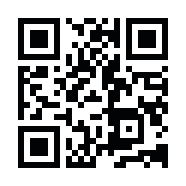 ～問い合わせ～担当　生活相談員　　　佐々木　三枝　　　介護リーダー　中牟田　美喜子介護リーダー　　　小林　恵子　　ＴＥＬ０４８－７９７－４３４８